          Абхазия,  СУХУМ,     «ВИОЛА»                          Лето 2021Гостевой дом «Виола» расположен в курортном районе Сухума. Сухум– столица Абхазии, город с очень давними курортными традициями, расположенный в 110-ти км от границы с Россией на берегу обширного Сухумского залива Чёрного моря. Город защищён высокими горными хребтами Кавказа от вторжений холодных воздушных масс с севера. Отдых в Сухуми многогранен как нигде в Абхазии. Здесь и широкие протяжённые пляжи, и театры с музеями, и особая атмосфера городских улиц со старой архитектурой. Сухум утопает в субтропической зелени, радует глаз белоснежными отреставрированными зданиями, чуть в стороне от этого великолепия плещется тёплое лазурное море. В 5 минутах ходьбы - рынок, сеть магазинов, аптека, множество кафе и ресторанов, набережная в 300-х  метрах.  Сам город — настоящий экзотический парк и музей под открытым небом.  В окрестностях Сухума также расположилось большое число интереснейших экскурсионных объектов. Все экскурсии по достопримечательностям Абхазии организуем из дома (сотрудничаем с тур.фирмой). Гостевой дом «Виола «  приглашает вас отдохнуть в  комфортных условиях.На территории гостевого дома работает Wi-Fi. Оборудована общая кухня — столовая.  В зоне отдыха под банановыми пальмами столики, мангал и барбекю, теннисный стол. Так же во дворе есть столовая, где можно по желанию питаться по-домашнему вкусно и не дорого, продегустировать натуральные соки, вина, чачу.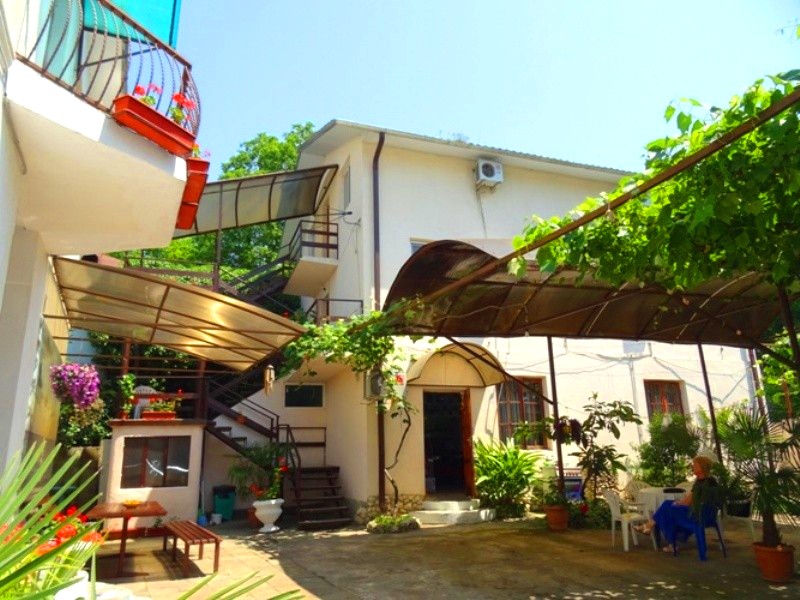 Размещение: «Эконом» 2-х, 3-х, 4-х местные номера удобствами на этаже на 3 номера  или на территории (WC, душ, ТВ, сплит-система, холодильник, интернет, односпальные и двуспальная кровати, шкаф, прикроватные тумбочки, журнальный столик, вешалка, зеркало).  «Комфорт» 2-х местные номера с удобствами (WC, душ, ТВ, сплит-система, холодильник, телевизор, интернет, односпальная и двуспальная кровати, доп. место- кресло-кровать, шкаф, прикроватные тумбочки, журнальный столик, вешалка, зеркало).Пляж:  5 мин –  песчаный и галечный.Питание: общая кухня (самостоятельно).Дети: до 5 лет  на одном месте с родителями – 6200 руб., до 12 лет скидка на проезд  – 200 руб.Стоимость тура на 1 человека (7 ночей) + трансфер от границы за доп. платуВ стоимость входит: проезд на автобусе, проживание в номерах выбранной категории, сопровождение, страховка от несчастного случая. Трансфер от границы за доп. плату.Курортный сбор за доп. плату – 10 руб/чел. в день.Выезд из Белгорода еженедельно по понедельникам.Хочешь классно отдохнуть – отправляйся с нами в путь!!!!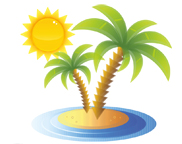 ООО  «Турцентр-ЭКСПО»                                        г. Белгород, ул. Щорса, 64 а,  III этаж                                                                                                            Остановка ТРЦ «Сити Молл Белгородский»     www.turcentr31.ru       т./ф: (4722) 28-90-40;  тел: (4722) 28-90-45;    +7-951-769-21-41РазмещениеЗаездыЭКОНОМЭКОНОМКОМФОРТКОМФОРТРазмещениеЗаезды2-х, 3-х, 4-х мест.с  удоб. на этаже на 3 номера или на террит.Доп. место2-х мест. с  удоб.Доп. место31.05.-09.06.9250775010950935007.06.-16.06.9450795011150955014.06.-23.06.9450795011150955021.06.-30.06.9650815011550975028.06.-07.07.10000835012000975005.07.-14.07.10250855012250995012.07.-21.07.10250855012250995019.07.-28.07.10250855012550995026.07.-04.08.10250855012550995002.08.-11.08.10250855012850995009.08.-18.08.10250855012850995016.08.-25.08.10250855012850995023.08.-01.09.10250855012850995030.08.-08.09.9650835011550975006.09.-15.09.9650835011350955013.09.-22.09.9450815011150955020.09.-29.09.94507850109509550